						                                                  25th February 2021Dear Parent/Carer,	You will be aware the Prime Minister announced on Monday that all children can return to school from Monday 8th March as part of his broader announcement about the gradual easing of Covid-19 restrictions.Considerable additional guidance has been published by the DfE about this return. We are currently digesting that guidance and planning how to implement it. Our guiding principle in doing this is to help all our students return to school as quickly as possible, on or after 8th March, in a way which also maximises the chance of breaking any infection transmission chains. To that end we will be engaging with the asymptomatic testing process. Widespread testing, along with excellent hygiene practices, will help to build confidence in our whole community. This will enable students to get the very best out of their time with their teachers and peers. Along with the other protective measures we are taking, these tests will help staff and pupils to remain in school safely. Up to one third of people who have coronavirus experience no symptoms. By testing we will help to stop the virus spread and help to keep our school open as safely as possible. The test is voluntary, but I would encourage everyone to take it.In summary, students will be offered three tests at school in the first week back and will then be provided with home test kits to use twice weekly. One reason why three tests will be done at school is to make sure students have a good understanding of how to conduct the test when they do it under your supervision at home.TJA Asymptomatic Testing ProgrammeMonday 8th March: Day 1 Test - staggered start times for all students (a letter is enclosed with your child’s time slot).From Tuesday 9th March we are back to our normal school hours for all students.Thursday 11th March: Day 2 Test Monday 15th March: Day 3 Test From Tuesday 16th March home test kits will be made available on a weekly basis.Enclosed is the time slot for your child as to when to come to school on Monday 8th March. If they are not expected till the afternoon, they will be expected to engage in their morning lessons remotely.We appreciate that students may feel anxious about returning and facing the prospect of being tested. We will be spending the next week ensuring your child knows what is involved and the reasons for this testing programme.We have also provided an information leaflet and frequently asked questions for you to read and share with your child. This asymptomatic testing programme does not replace current guidance for those with symptoms or those identified as a close contact of a positive case. Anyone with symptoms, whether they are involved in this programme or not, should book a free NHS test (https://www.gov.uk/get-coronavirus-test) and follow government self-isolation guidance until the results of their test are known. Testing also does not replace basic preventative measures such as regular handwashing, PPE and social distancing.
To help us collate consent in advance of the testing process we would be grateful that if you are happy for your child to be tested on site, please fill in the form below. You will also need to complete the attached consent form. Both can be returned to us by email to info@thejubileecacedemy.org.ukIf at any point of the testing programme your child tests positive, they will need to isolate in line with the guidance, see the link below for more details, https://www.gov.uk/government/publications/covid-19-stay-at-home-guidance/stay-at-home-guidance-for-households-with-possible-coronavirus-covid-19-infectionFurther details of the home testing process will be made available to you shortly.We will also be communicating about other aspects of the return to the classroom shortly. We anticipate that the operational routines we adopt will be very similar indeed to those we used to good effect in the autumn term.We will support our staff and pupils throughout, but please contact us if you need this information in any other language or format or if you have any questions please email: info@thejubileecacedemy.org.ukThank you for your continued support.
Yours sincerely,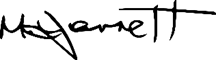 Dr M Jarrett
Head Teacher